План-конспект вводного теоретического занятия«Театр как вид искусства»педагога дополнительного  образования МАОУ СОШ №59 «Перспектива»г. Липецка,руководителя театральной студии «И снова - ЭТЮД!»НОЖИНКИНОЙ НАТАЛЬИ ВИКТОРОВНЫ                       План-конспект вводного теоретического занятия«Театр как вид искусства»Цель:1.Ввод в предмет, знакомство с театральной спецификой и языком данного вида искусства.2. Развитие у обучающихся через беседу логического мышления, умения формулировать, выражать свою точку зрения.1 часть (теоретическая):Работа педагогаРаботаобучающихся1.Здравтствуйте, ребята. Сегодня у нас первое теоретическое занятие в вашей группе. И, для начала, я хочу объяснить вам наше первое театральное правило. В нашей театральной студии здороваются, приветствуют друг друга перед началом занятий аплодисментами, как в театре перед спектаклем. И благодарят друг друга за доставленное удовольствие от совместной работы, говорят «до свидания» тоже аплодисментами. Итак, попробуем? Здравствуйте.  Хорошо. А кто мне скажет, что такое «театр»?Есть такое выражение, что «Театр –это праздник, это школа, это труд!» С понятием «праздник» и «школа» все понятно. Люди, приходя в театр, получают удовольствие, новую информацию. А кто мне скажет почему «театр» -труд? Конечно, это труд актеров и очень тяжелый. А зритель? Разве он не трудится? Театр – это труд души. Должны затрачиваться не только актеры, но и зрители! Они должны понять, прочувствовать, уметь сопереживать, увиденному на сцене. В театре люди учатся быть восприимчивыми к чужой беде, горю и заставляют свою душу работать, сострадать.А какое место занимает театр в вашей жизни? Ходили ли вы когда-нибудь в театр? Так, хорошо! Какие смотрели спектакли? Было интересно? А ваши близкие любят театр? И вообще, почему люди ходят в театр? Сидели бы дома у телевизора, удобно и комфортно. Почему у людей есть потребность ходить в театр? А спектакли нашей театральной студии «И снова –ЭТЮД!» вы смотрели? Так, вам понравилось и теперь вы сами решили научиться актерскому мастерству? Как вам кажется, без каких элементов не может быть театра? Рассуждаем! Без актеров, режиссера, музыки, грима, костюмов. Кто еще что подскажет? А в жизни можно встретить театр? Например, на улице? 2. А что такое «искусство»? Большое понятие «искусство»?Вот говорят, «Человек занимается искусством». Кто вообще занимается искусством? Правильно, художники, музыканты, режиссеры и актеры, писатели и т.д. Все, кто соприкасается с искусством. Итак, «искусство» - это средство познания человеком окружающей действительности с помощью художественного образа, т.е. человек видит мир, жизнь, которая его окружает и передает свои впечатления, ощущения через созданные им художественные образы (картины, песни, стихи, роль и т.д.).Значит «искусство» говорит языком художественных образов и является формой общения между людьми. А как вы думаете, как можно общаться с помощью искусства? Например, мы с вами придем в выставочный зал и увидим картину: созданный художником образ моря. Глядя на картину, мы понимаем нравится ли нам или нет, согласны ли мы с такой трактовкой, техникой и т.д. Идет «диалог» с художником, общение. Так же в театре и во всех видах искусства. Мы все разные люди, с разным восприятием и один и тот же образ мы увидим по - разному! Например, образ моря. Посмотрите какое разное море изображено на картинах художников XIX И.С. Остроухова и Е.Е. Лансере.Один художник создает образ величественной, спокойной стихии, с размеренно бегущими волнами. Светлые краски. Ощущение покоя. У Лансере какое вы видите море? Бушующая стихия, разрушительной силы, несущая смерть и несчастье. Вы видите, как тонут корабли. Художник использует темные краски. Возникает ощущение тревоги и страха. Ребята, картины этих художников находятся в Государственной Третьяковской галерее. Ребята, а как вам кажется, работает актер над созданием своего образа, работает над ролью? Хорошо, давайте обсудим образ Черномора из поэмы А.С. Пушкина «Руслан и Людмила» - образ коварного, мстительного и злого человека. Актер, создавая образ этого сказочного героя, набирает черты из жизни, думает, фантазирует, пропускает «через себя», добавляя «актерские находки». И получается роль! А как вы представляете себе злого волшебника?Пофантазируйте, опишите его внешность, пластику, костюм?Итак, мы с вами выяснили, что такое «искусство» и «художественный образ» в искусстве. А какие «виды» искусства вы знаете?Давайте откроем тетрадь по теории театра и зарисуем схему: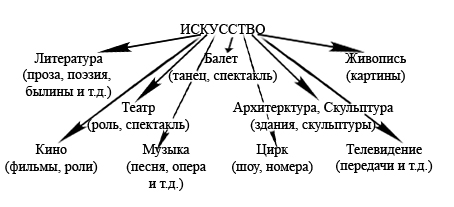 Все это- виды искусства, а в скобочках - художественные образы, создаваемые каждым видом. Есть вопросы?А сейчас я включу музыку П.И.Чайковского «Времена года». Послушайте музыкальный отрывок. Прослушали? Каждому что-то представилось под музыку. Нарисуйте дома вашу «фантазию» или опишите свои впечатления и ощущения от музыки в небольшом рассказе. Задание понятно? Спасибо.2 часть(практическая):А сейчас «стряхнем усталость» и попробуем выполнить первые вводные упражнения:Встали в творческий полукруг и закрыли глаза. Повторяйте за мной слова аутотренинга: «Забуду усталость и неприятности, становится светлее и лучше! Сегодня я смел, бодр, талантлив!»Теперь «послушаем тишину». И запомним то, что услышали:- послушаем коридор-зал-улицу          - улицу и зал одновременно         Открыли глаза. Кто что слышал?А теперь послушаем в каком ритме я буду хлопать в ладоши. Понятно? Вам необходимо будет провести такую эстафету в заданном ритме: передать хлопок от первого участника в творческом полукруге до последнего, не сбивая ритма, не удлиняя или укорачивая паузы между хлопками. Попробуем!И последнее вводное задание. Скажите, как вам кажется, со звучанием каких музыкальных инструментов у вас ассоциируется, например… «Голос Огня»? «Голос Воды»? «Голос Воздуха, Земли?»Итак, вы сегодня узнали. Что такое «Искусство», познакомились с театром, как видом искусства, попробовали выполнить упражнения, поэкспериментировали. Спасибо всем! Аплодисменты!Литература (теоретическая часть):Театральная энциклопедия.К.С. Станиславский «Работа актера над ролью».Ю.Л. Алянский «Азбука театра».Аплодируют.Идет диалог с обучающихсяс педагогомПедагог выделяет, поощряет правильные ответы.Ребята рассуждают.Отвечают на вопросы.Рассказываютсвои наблюдения, интересные сцены из жизни.Показ слайд-шоу(картиныхудожников)Предлагают свои варианты.Обучающиеся фантазируют.Педагог определяет уровень фантазии и умение выразить свой замысел словами.Зарисовывают схему.Задают вопросы.Слушают музыку.Педагог объясняетнепонятные моменты Ребята записывают задание.Обучающиеся становятся в полукруг.Выполняют упражнение «Настройка».Выполняют упражнение на развитие внимания «Тишина» Развитие умения держать «двойное внимание»(Педагог проводит диагностику задатков и возможностей обучающихся)Выполняется упражнение на определение ритмичности и музыкаль-ности ребят. Проверяется собранность,внимание, умение действовать коллективно.Идет определение способностей к образному мышлениюВсе благодарят друг друга, аплодируют!